ASSESSMENT OF SEMINAR PERFORMANCETo achieve exemplary marks in class seminars, students should:Demonstrate a high degree of understanding of content (using passages directly from the reading is VERY important…but expanding is equally important)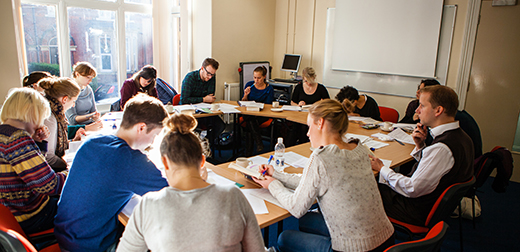 Contribute personal perspectives/ideas                       Reference the ideas of othersListen intently and encourage the participation of othersProduce original questions/theories/ideas to further group discussion